Circolare N.30	Camporeale 20/10/2021Ai Sigg. Docenti della Scuola Primaria e Secondaria di I Grado Loro sedi e.p.c. al DSGA OGGETTO: Comunicazione ore di Progetto di recupero disciplinare asse linguistico-matematico A.S. 2021/2022-  Progetto Un’opportunità in più. Si informano i Docenti di italiano, matematica e lingua inglese della Scuola Primaria e Secondaria di I Grado che hanno presentato le bozze di progetto inerenti a Un’opportunità in più, che le ore presentate hanno subito qualche modifica (per chi ha richiesto n. 10 ore, nessuna modifica, per chi ne ha richiesto n. 20, ne sono state assegnate 15). Ogni   incontro avrà durata di  h 2 e 30 minuti  per un totale di 6 incontri. Gli incontri avranno inizio il 28 ottobre e si protrarranno al massimo fino al 10 Dicembre 2021 . Il calendario di ciascun progetto si dovrà presentare agli uffici di segreteria per organizzare il lavoro dei Collaboratori scolastici. La modulistica (registro del progetto) è reperibile all’interno del sito dell’Istituto- sezione modulistica-docenti.  I docenti, impegnati nel progetto, saranno tenuti a fare vigilanza sugli alunni durante la pausa-pranzo.Il Dirigente Scolastico F.to Dott.ssa Patrizia Roccamati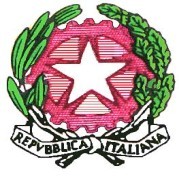 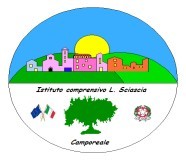 Istituto Comprensivo “Leonardo Sciascia” di Camporeale Con sezioni staccate in Grisì e RoccamenaC.M. PAIC840008 – C.F. 80048770822Via Centro Nuovo s.n.c. 90043 Camporeale (Pa) Tel/Fax 0924-37397 paic840008@istruzione.it ; icleonardosciascia.edu.it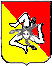 